ALL INDIA TENNIS ASSOCIATIONHOTEL DETAILSRULES / REGULATIONSNAME OF THE TOURNAMENTNAME OF THE TOURNAMENTNAME OF THE TOURNAMENTAMBALA AITA TS – 7 Boys & Girls U-14 & 16AMBALA AITA TS – 7 Boys & Girls U-14 & 16AMBALA AITA TS – 7 Boys & Girls U-14 & 16AMBALA AITA TS – 7 Boys & Girls U-14 & 16NAME OF THE STATE ASSOCIATIONNAME OF THE STATE ASSOCIATIONNAME OF THE STATE ASSOCIATIONHARYANA TENNIS ASSOCIATIONHARYANA TENNIS ASSOCIATIONHARYANA TENNIS ASSOCIATIONHARYANA TENNIS ASSOCIATIONHONY. SECRETARY OF THE ASSOCIATIONHONY. SECRETARY OF THE ASSOCIATIONHONY. SECRETARY OF THE ASSOCIATIONMR. SUMAN KAPURMR. SUMAN KAPURMR. SUMAN KAPURMR. SUMAN KAPURADDRESS OF ASSOCIATIONADDRESS OF ASSOCIATIONADDRESS OF ASSOCIATIONkapursuman@yahoo.comkapursuman@yahoo.comkapursuman@yahoo.comkapursuman@yahoo.comTOURNAMENT WEEKTOURNAMENT WEEKTOURNAMENT WEEKWEEK :                      31ST AUGUST 2015ENTRY DEADLINE:  20THAUGUST 2015WITHDRAWAL :      24TH AUGUST 2015WEEK :                      31ST AUGUST 2015ENTRY DEADLINE:  20THAUGUST 2015WITHDRAWAL :      24TH AUGUST 2015WEEK :                      31ST AUGUST 2015ENTRY DEADLINE:  20THAUGUST 2015WITHDRAWAL :      24TH AUGUST 2015WEEK :                      31ST AUGUST 2015ENTRY DEADLINE:  20THAUGUST 2015WITHDRAWAL :      24TH AUGUST 2015QUALIFYING SIGN-IN:QUALIFYING MATCHES:MAIN DRAW SIGN-IN:MAIN DRAW MATCHES:QUALIFYING SIGN-IN:QUALIFYING MATCHES:MAIN DRAW SIGN-IN:MAIN DRAW MATCHES:QUALIFYING SIGN-IN:QUALIFYING MATCHES:MAIN DRAW SIGN-IN:MAIN DRAW MATCHES:28TH AUG 2015, 12-2PM29TH  & 30th  AUG 201530TH AUG 2015, 12-2PM31ST AUG – 4TH SEP28TH AUG 2015, 12-2PM29TH  & 30th  AUG 201530TH AUG 2015, 12-2PM31ST AUG – 4TH SEP28TH AUG 2015, 12-2PM29TH  & 30th  AUG 201530TH AUG 2015, 12-2PM31ST AUG – 4TH SEP28TH AUG 2015, 12-2PM29TH  & 30th  AUG 201530TH AUG 2015, 12-2PM31ST AUG – 4TH SEPTHE ENTRY IS TO BE SENT BY EMAIL ONLY THE ENTRY IS TO BE SENT BY EMAIL ONLY THE ENTRY IS TO BE SENT BY EMAIL ONLY ashwani.lta@gmail.com ashwani.lta@gmail.com ashwani.lta@gmail.com ashwani.lta@gmail.com ADDRESS OF THE VENUEADDRESS OF THE VENUEADDRESS OF THE VENUEAshwani Lawn Tennis Academy , Delhi public school . Ambala Chandigarh highway opp. Omaxe greens, Ambala city 134003 (HARYANA)Ashwani Lawn Tennis Academy , Delhi public school . Ambala Chandigarh highway opp. Omaxe greens, Ambala city 134003 (HARYANA)Ashwani Lawn Tennis Academy , Delhi public school . Ambala Chandigarh highway opp. Omaxe greens, Ambala city 134003 (HARYANA)Ashwani Lawn Tennis Academy , Delhi public school . Ambala Chandigarh highway opp. Omaxe greens, Ambala city 134003 (HARYANA)CONTACT DETAILSCONTACT DETAILSCONTACT DETAILSAshwani kumarPh – +917206086555Yuvraj GoelPh-  +918607009520Ashwani kumarPh – +917206086555Yuvraj GoelPh-  +918607009520Ashwani kumarPh – +917206086555Yuvraj GoelPh-  +918607009520Ashwani kumarPh – +917206086555Yuvraj GoelPh-  +918607009520MAIN DRAW SIZEMAIN DRAW SIZESingles3232Doubles16QUALIFYING DRAW SIZEQUALIFYING DRAW SIZESinglesOpenOpenDoublesNACOURT SURFACECOURT SURFACECLAYBALLSBALLSAITA APPROVEDAITA APPROVEDNO. OF COURTSNO. OF COURTS04FLOODLITFLOODLITNONONAMEPARADISE TOURIST RESORT (0.3 kms)GRAND PACIFIC RETREAT (0.33 Kms)GRAND PACIFIC RETREAT (0.33 Kms)PHONE NUMBERS0171–2541642 (O)096712-93799 (M)094664-19646 (M)+91-0171-2540642                   2540643098967-09483+91-0171-2540642                   2540643098967-09483TARIFFTARIFFTARIFFCONTACT THE NUMBERS GIVEN ABOVECONTACT THE NUMBERS GIVEN ABOVEENTRYNo entry will be accepted through telephone.Please carry your Original AITA ITN Card for sign in On SIGN IN DAY 12-2 pm to escape a penalty of Rs. 100/-AGE ELIGIBILITYPlayers born:After 1st Jan 2001 are eligible for participation in U/14After 1st Jan 1999 are eligible for participation in U/16
ENTRY FEEAITA Registration CardIt is mandatory for the player to carry ORIGINAL REGISTRATION CARD for the sign-in. In case the player registration is in process with AITA, the player has to carry Original receipt or copy of mail from AITA confirming that  player registration is in process.ENTRY& DIRECTIONS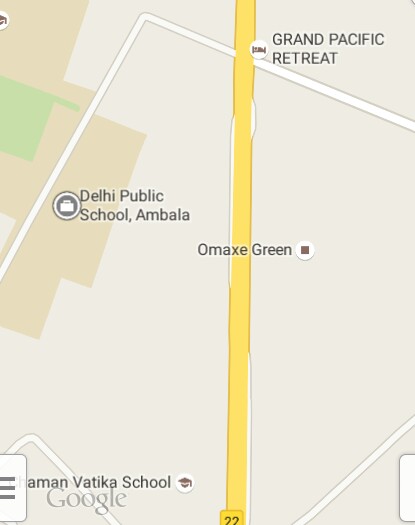           GPS Search – Delhi Public School , Ambala City.